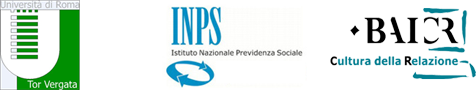 Gentile Docente,le comunichiamo che sono aperte le iscrizioni ai master (di cui alleghiamo la locandina):Ospitalità e marketing dei territoriCultura dell’alimentazione e delle tradizioni enogastronomicheper tutti gli insegnanti impegnati a scuole ad indirizzo turistico, ristorativo e alberghiero.Le segnaliamo inoltre un’importante novità, per tutti i dipendenti delle pubbliche amministrazioni (quindi anche per voi docenti) è prevista la possibilità di concorrere ad una borsa di studio a copertura totale erogata dall’Inps.Sperando di aver fatto cosa gradita, porgiamo cordiali salutiBaicr Segreteria Organizzativa0668891410